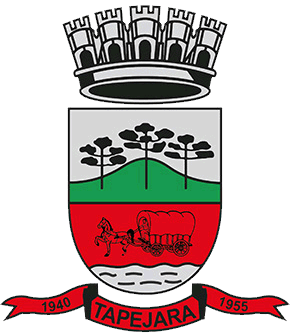 Pauta 026/2022Câmara Municipal de Vereadores de TapejaraSala de Sessões Zalmair João Roier (Alemão)Sessão Ordinária dia 22/08/2022.SAUDAÇÃO Invocando a proteção de Deus, declaro aberta a Sessão Ordinária da noite de hoje, dia 22 de agosto de 2022.- Solicito aos senhores que tomem assento.- Agradecemos as pessoas que se fazem presentes essa noite...- A cópia da Ata da Sessão Ordinária do dia 15/08/2022 está com os Senhores Vereadores e poderá ser retificada através de requerimento escrito encaminhado à Mesa Diretora. - Vereadores favoráveis permaneçam como estão, e contrários se manifestem...- Aprovado por...Informes e Agradecimentos:- No dia 17/08 (quarta-feira) o presidente Edu Oliveira participou da Confraternização do Restaurante Popular; e no mesmo dia o vereador Josemar Stefani (Vinagre) representou o presidente Edu Oliveira na palestra Vencer é Atitude – Movimento Familiar Cristão; - No dia 19/08 (sexta-feira) o presidente Edu Oliveira participou da formatura de 376 alunos do Proerd – Municípios de Tapejara, Água Santa, Santa Cecilia e Vila Lângaro;- No dia 20/08 (sábado) o vereador Josemar Stefani representou o presidente Edu Oliveira no Encontro Regional de Corais da Terceira Idade; - No dia 22/08 (segunda-feira) o vereador Josemar Stefani representou o presidente Edu Oliveira no lançamento oficial da ampliação do Programa Saúde na Hora. EXPEDIENTE DO DIANa Sessão ordinária de hoje deram entrada as seguintes matérias:- Oficio nº 42/2022 – APACE;- Notificação - Celebração do Termo de fomento nº 006/2022- Associação de Ciclismo de Tapejara;- Indicação nº 019/2022;-------------------------------------------------------------------------------------------------------------------------Determino que o secretario Everton Rovani, faça a leitura das matérias.ORDEM DO DIA---------------------------------------------------------------------------------------------------------------------------INDICAÇÃO- Em discussão a indicação nº 018/2022 de autoria do vereador Déberton Fracaro (Betinho) do PDT.  “Sugere ao Poder Executivo através da Secretaria da Educação ou Secretaria do Esporte, Cultura, Lazer e Turismo que seja construído, ao lado do ginásio de esportes do Bairro Treze de Maio, junto a academia ao ar livre, uma praça para entretenimento das crianças, uma praça contendo balanços, brincadeiras pintadas no solo (amarelinha), gangorras, escorregador, entre outros. Peço também que seja colocado próximo a praça mesas e bancos para os pais”.  - A palavra está com senhores vereadores.- Como mais nenhum vereador deseja fazer uso da palavra coloco em votação à indicação nº 018/2022.-Vereadores favoráveis permaneçam como estão contrários se manifestem.Aprovado por...---------------------------------------------------------------------------------------------------------------------------Eram essas as matérias a serem discutidas na Sessão Ordinária de hoje.---------------------------------------------------------------------------------------------------------------------------PERMANECEM EM PAUTAProjetos de lei do Executivo: Indicações: nº 019/2022.---------------------------------------------------------------------------------------------------------------------------Explicações Pessoais:Passamos agora ao espaço destinado às Explicações Pessoais, onde cada vereador terá o tempo regimental de cinco minutos para expor assuntos de seu interesse. Pela ordem, o primeiro a fazer uso da palavra é o Vereador: Rafael Menegaz, Edson Luiz Dalla Costa, Maeli Brunetto Cerezoli, Everton Rovani, Marcelo Panho, Josué Girardi; Celso Piffer, Déberton Fracaro, José Marcos Sutil, Josemar Stefani e Carlos Eduardo de Oliveira.ENCERRAMENTOEncerro a presente Sessão e convoco os Senhores Vereadores para próxima Sessão Ordinária do ano que se realizará no dia 05/09/2022, às 18h30min horas. Tenham todos uma boa noite e uma ótima semana.